TRG/LTDP/126/14 							November 3, 2015All affiliated units of NRAIAll Governing Body MembersSub:	SYSTEM AND PROCEDURE FOR SELECTING SHOOTERS (RIFLE/PISTOL) FOR NATIONAL SQUAD – NSQ 2017 Dear Sir/Madam,The selection for the National Squad for the year 2017 will be based on the ranking policy. The shooters will be selected in the National Squad 2017 as per their ranking which will be based on the formula adopted by the NRAI for the selection of shooters for participation in International competitions 2017.The following procedure will be followed for selection of members of National Squad for the year 2017.The Governing Body of the NRAI in its meeting held on 18th October 2014 has decided to follow the Ranking System as laid down in the Ranking Policy effective from 58th NSCC onwards for selection of National Squad for 2016. This Policy would continue for selection of National Squad 2017 subject to amendments by the Governing Body from time to time. A maximum of first eight Senior shooters in each event who fulfill the above condition and ranked according to their ranking subject to achieving MQS as per annexure “A” will be taken into the National squad.A maximum of six junior shooters in each event can be selected – if needed- even if shooters have not achieved the qualifying average score for National Squad 2017.There shall not be revision of National Squad after any Selection Trial/competition.Junior shooters will be part of junior national squad even if they qualify for senior national squad.A maximum of ten youth shooters in each event of air weapons can be selected for National Squad 2017.These 10 shooters to be selected in following manner:For Pistol – First 4 shooters as per ranking of NSQ 2016 and 2 shooters each from the age group 15 yrs., 14yrs., 13yrs.For Rifle – First 4 shooters as per ranking of NSQ 2016 and 3 shooters each   from     the age group 15 yrs., 14yrs.The National Champions of 60th NSCC in open events will be included in the squad irrespective of their ranking. Junior National Champions in open junior events and Junior NSQ shooters who are in transit in the year 2017 can be included in senior NSQ.In case of tie, shooters having same scores will be taken into the National Squad. Shooters selected by NRAI to participate in international competitions during 2017 may be considered for selection in the National Squad.II CRITERIA FOR PARTICIPATION IN TRIALSMembers of the National Squad for 2016 will be eligible to participate in the above trials in those events where they are Members of the NSQ at Govt. cost if these are held during coaching camps. For participation in other events,  Members of the NSQ will be treated as other shooters qualified to participate in the selection trials at own cost - hence   Members NSQ who are qualified as per Annexure “ B “ to participated in an event and intend to participate in that other event must submit their entry form along with fee  within the stipulated time.. Also no ammunition will be issued by SAI for participation these events Those who are not members of the National Squad will be allowed to participate in the selection trials at their own cost in case:They achieve minimum qualifying scores during 59th NSCC as per annexure “B” enclosed. Or they have an average qualifying score based on 3 higher scores during the year 2015.All Arjuna Awardees shall be permitted in those events in which they have participated in international competitions without any MQS as per annexure “B”. This is as per the decision of Governing Body dated 2nd July 2015.  For participation in international competitions at own cost all shooters/affiliated units are required to acquaint themselves with the norms for such participation as stated in the Ranking Policy (Rifle/Pistol)The final decision regarding any of the clauses above will be with the Selection Committee/ NRAI and this decision will be final and binding on all concerned.Thanking you,Yours faithfully,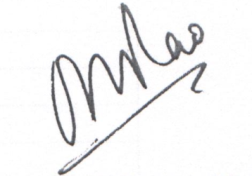 D V SEETHARAMA RAOSecretary General 									ANNEXURE – “A”SCORES FOR NATIONAL SQUAD-2017S. NO.	EVENT						SENIORS		JUNIORS1.	FREE RIFLE 3 POSITION			1145*/1140#			11202.	FREE RIFLE PRONE				615.4/613.5			605.53.	AIR RIFLE MEN				619.5/617.5			610.5	4.	FREE PISTOL					545/540			5255.	RAPID FIRE PISTOL				565/560			5456.	CENTRE FIRE PISTOL			576/570		 	  -7.	STANDARD PISTOL				563/558			5438.	AIR PISTOL MEN				575/570			5659.	SPORT PISTOL JUNIOR MEN		     	-				56510.	SPORT RIFLE PRONE				613.5/611.0			60411.	SPORT RIFLE 3 POSITION			570/565			55012.	AIR RIFLE WOMEN				414/412.5			40713.	SPORT PISTOL WOMEN			563/558			54514.	AIR PISTOL WOMEN				376/372			368Decimal Scores in Men/Women Prone/Air Rifle Men & WomenANNEXURE – “B”  QUALIFYING SCORES FOR TRIALS for 2016S.NO.	EVENT					SENIORS	JUNIORS	YOUTH1.	FREE RIFLE 3 POSITION			1125		1070		_	2.	FREE RIFLE PRONE				605		589	_3.	AIR RIFLE MEN				609		600		5844.	FREE PISTOL					530		490		_5.	RAPID FIRE PISTOL				545		500		_6.	CENTRE FIRE PISTOL			565		530		_7.	STANDARD PISTOL				550		505		_8.	AIR PISTOL MEN				565		550		5409.	SPORTS PISTOL JUNIOR MEN		  -		530		_10.	SPORTS RIFLE PRONE			600		584		_11.	SPORTS RIFLE 3 POSITION			557		530		_12.	AIR RIFLE WOMEN				405		396		38613.	SPORTS PISTOL				545		510		-14.	AIR PISTOL WOMEN				368		360		350Decimal Scores for Air Rifle  and Prone Men and Women eventsANNEXURE – “C” SCORES FOR NATIONAL SQUAD-2016S. NO.	EVENT						SENIORS		JUNIORS1.	FREE RIFLE 3 POSITION			1145*/1140#			11202.	FREE RIFLE PRONE				615.4/613			6023.	AIR RIFLE MEN				618/615.5			610	4.	FREE PISTOL					545/540			5255.	RAPID FIRE PISTOL				565/560			5456.	CENTRE FIRE PISTOL			576/570		 	  -7.	STANDARD PISTOL				563/558			5438.	AIR PISTOL MEN				575/570			5659.	SPORT PISTOL JUNIOR MEN		     	-				56510.	SPORT RIFLE PRONE				585/582			57811.	SPORT RIFLE 3 POSITION			570/565			55012.	AIR RIFLE WOMEN				412.5/410.5			40813.	SPORT PISTOL WOMEN			563/558			54514.	AIR PISTOL WOMEN				376/372			368Decimal Scores in Men Prone/Air Rifle Men & Women